At school: places and activitiesAnswer the questions.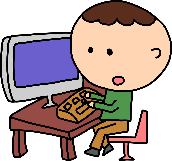 e.g.   Where is Luke? What is he doing?He is in the computer room. He is playing computer games. 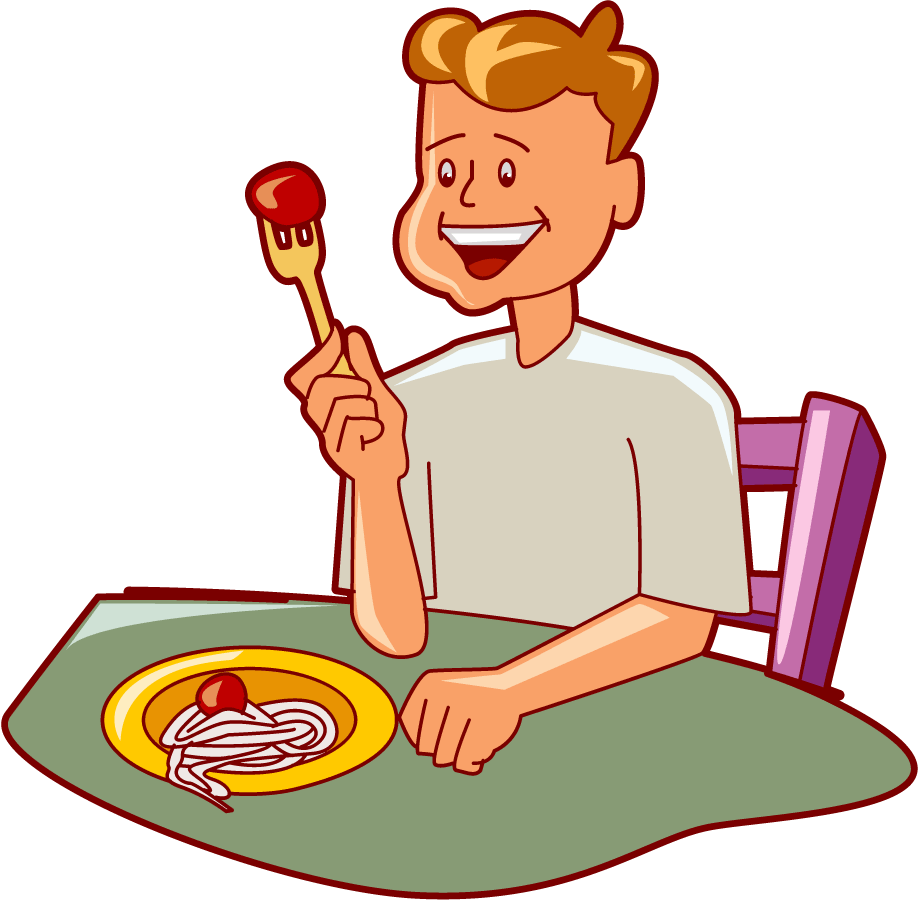 Where is Jim? What is he doing?He is in the _____________________.  He is  e__ t __ __ __ .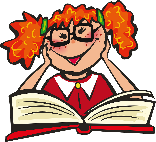 Where is Melissa? What is she doing? She ____________________________.  She  _____   r__ a __ i __ __   a book.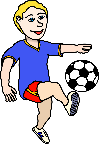 Where are Kevin and Lisa? What are they doing? 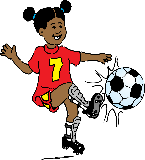 They ___________________________. They  _____   p__ __ y__ __ g   f__ __ t __ __ __ l.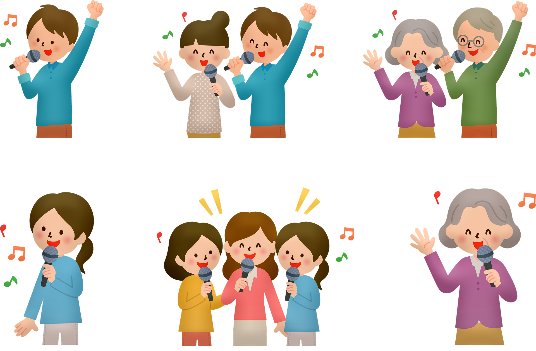 Where is the Jenny? What is she doing? _________________________________. _________________________________.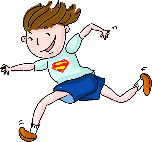 Where are the twin brothers? What are they doing? _________________________________. _________________________________.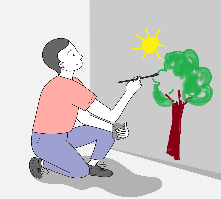 Where is the teacher? What is he doing? _________________________________. _________________________________.Where is the Richard? What is he doing? 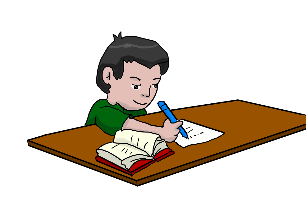 _________________________________. _________________________________.TOPIC: SchoolSUBTOPICS: places at school; school activitiesLEVEL: A2Name: ____________________________    Surname: ____________________________    Nber: ____   Grade/Class: _____Name: ____________________________    Surname: ____________________________    Nber: ____   Grade/Class: _____Name: ____________________________    Surname: ____________________________    Nber: ____   Grade/Class: _____